霧島市地域密着型連合会主催  職員レクリエーション後の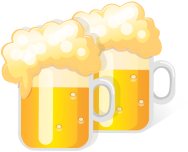 ＊職員レクリエーション後のあがりをされる方々のために下記会場をおさえてあります。場  所　　地鶏のみやま（国分中央３丁目１４－９　タイヨー国分店隣）時　間　　２０時４５分から（３０名程度）会　費　　３，５００円（ 飲み放題 ）申込み・お問合せ＊ＦＡＸにてお申し込み下さい（７月３１日まで）。＊デイサービスセンターより愛きりしま　横山電話　０８０－３９９６－６２３６～  あがり参加 申込書  ～事業所名　　　　　　　　　　　　　　　　人数　　　　　　名名前　　　　　　　　　　　（代表者名）　　電話　　　　　　　　　　ＦＡＸ　　０９９５－４８－５３０３　　　　　　　デイサービスセンターより愛きりしま　横山まで